Bewegingsopdrachten voor 1-2
Week: 20-24 april 2020 naam:………………………………………………………………..                nr:………Bewegingsopdrachten voor 1-2
Week: 20-24 april 2020 naam:………………………………………………………………..                nr:………Bewegingsopdrachten voor 1-2
Week: 20-24 april 2020 naam:………………………………………………………………..                nr:………Bewegingsopdrachten voor 1-2
Week: 20-24 april 2020 naam:………………………………………………………………..                nr:………Bewegingsopdrachten voor 1-2
Week: 20-24 april 2020 naam:………………………………………………………………..                nr:………OpdrachtMateriaal1Spring met 2 voeten samen naar de lijn en terug =2Lijnen of stoelen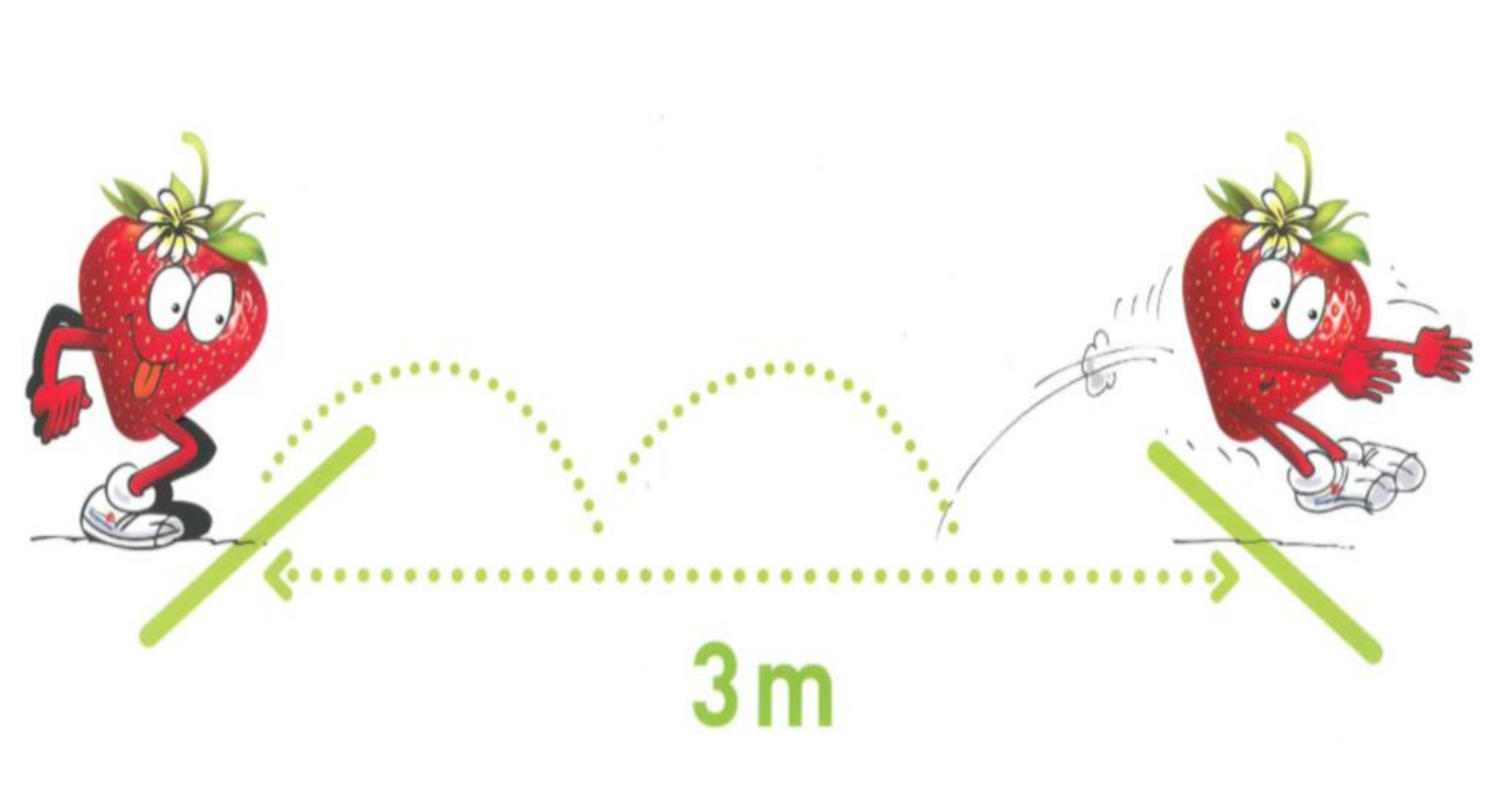 10x20x30x2Bijtrekpasjes rond een voorwerp heen en terug =2Een voorwerp: bv: een stoel 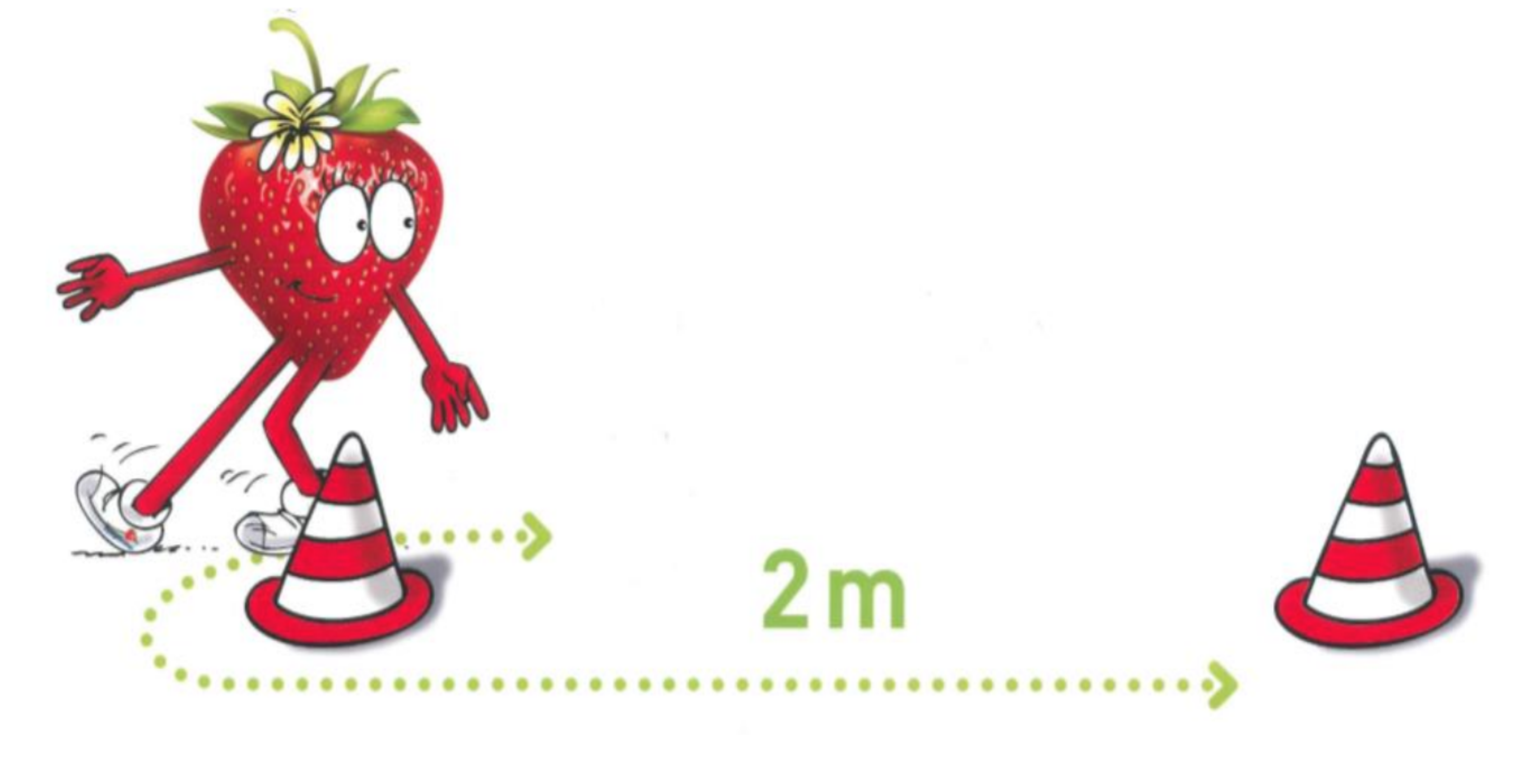 10x20x30x3In kniestand en naar voor leunen. Buig door de armen (pompen)Handdoek voor onder  de knieën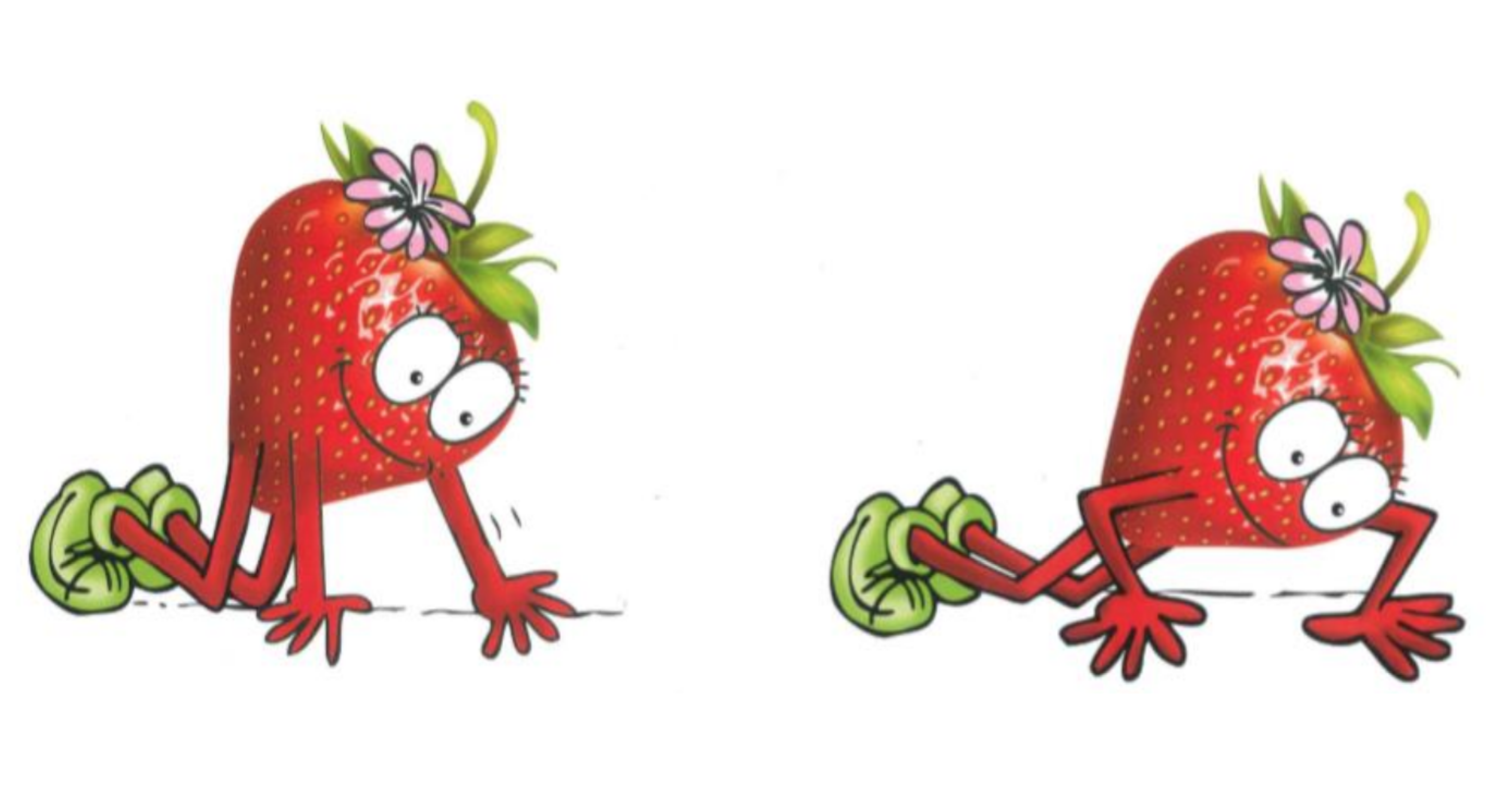 10x20x30x4In zit, handen steunen achter de rug. Benen gestrekt openen  en sluiten =1Handdoek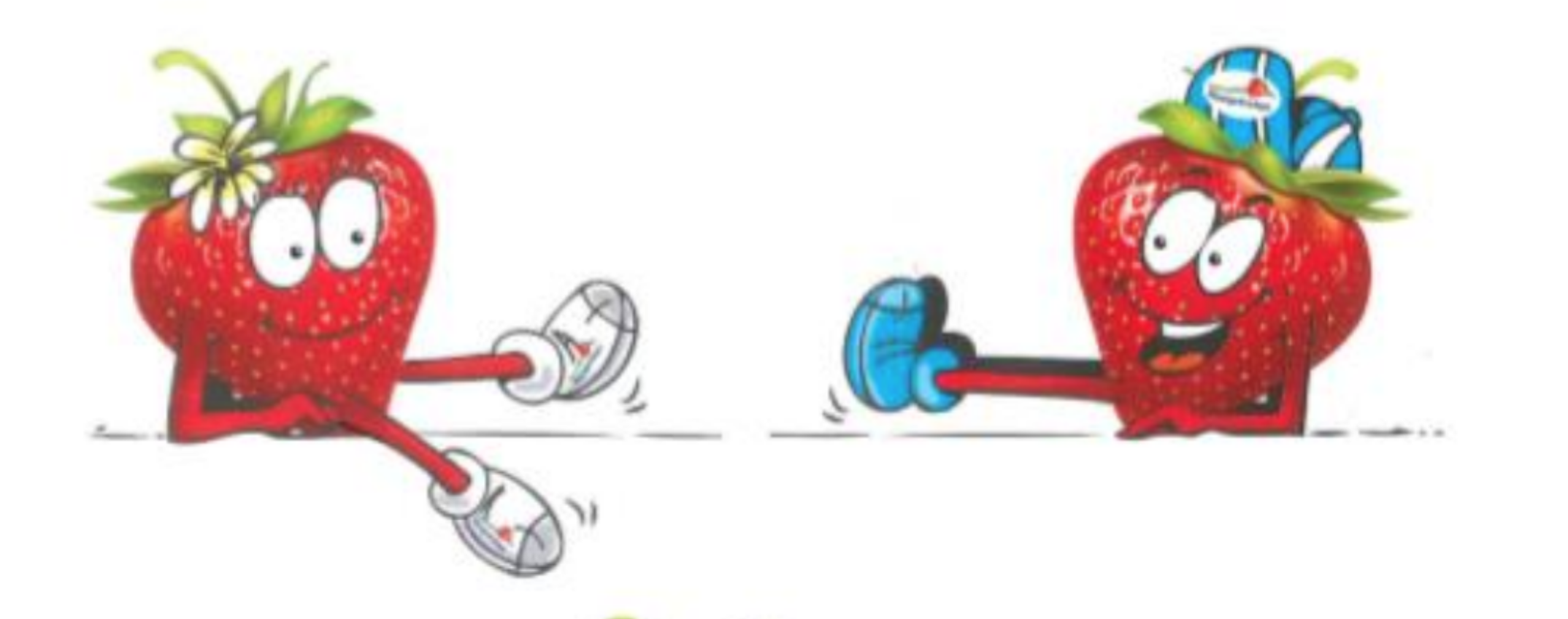 10x20x30x5In plankhouding. Tik om de beurt met één hand je schouder = 1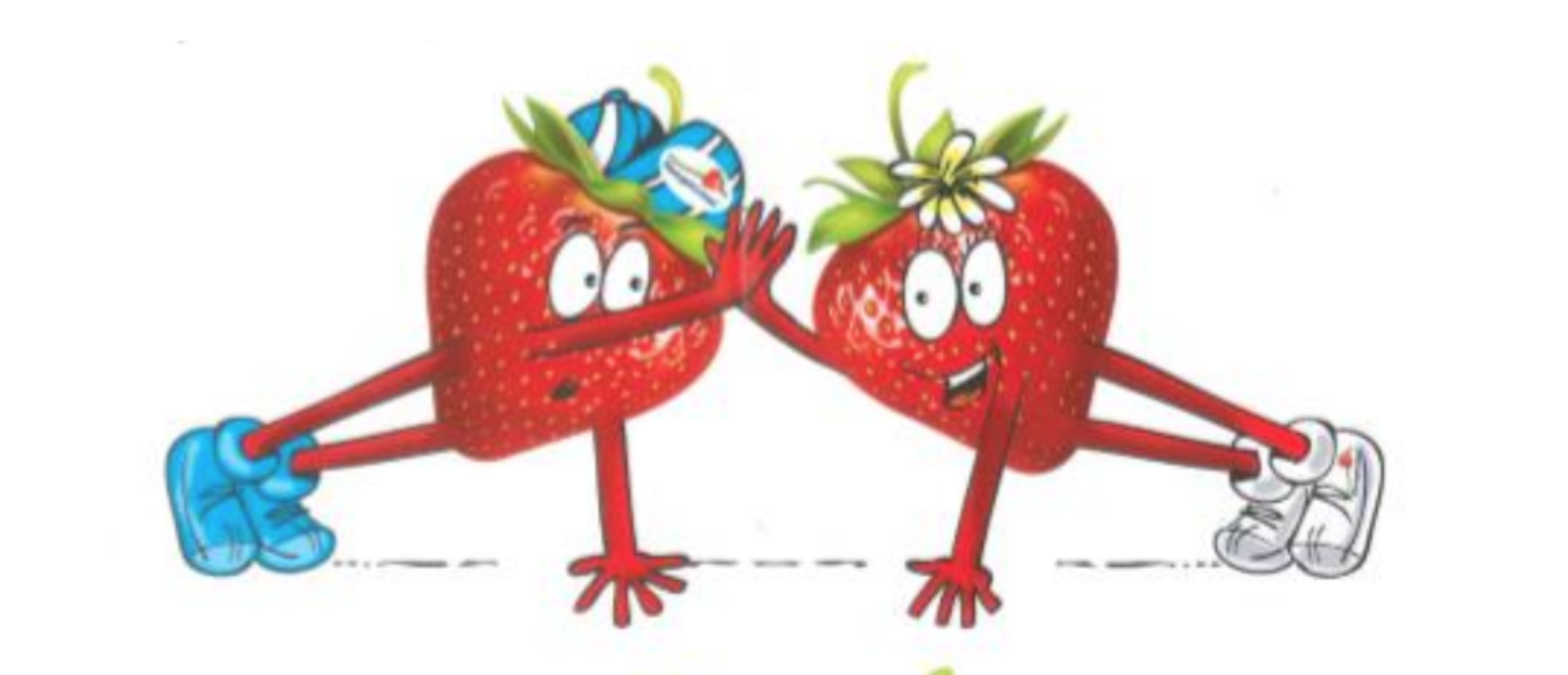 10x20x30x